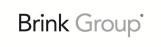 KZ094A/6 FRCher client,Nous aimerions attirer votre attention sur les points de sécurité suivants à propos de la livraison et du montage des rotules distribuées au détail par notre groupe.Le groupe Brink ne peut accepter aucune responsabilité sur la livraison d’une rotule. L’homologation de l’attelage est annulée en cas de dommage. Nous ne pouvons donc livrer des rotules au détail seulement lorsque vous nous avez retourné le formulaire ci-dessous dûment rempli et signé.Nous vous rappelons aussi les recommandations suivantes très importantes car il s’agit de la sécurité de l’utilisateur et des autres usagers de la route.Pour le couple de serrage des écrous et des vis utilisez les valeurs comme indiquées sur le tableau (Nm).Après 1000 km, vérifiez le couple de serrage selon les valeurs indiquées ci-après.Il n’est pas légal de fixer la rotule devant la plaque d’immatriculation qui doit toujours rester lisible.Remarque: toute pièce détachée faisant l’objet d’une commande au détail ne sera pas reprise.Votre commande sera traitée dans les délais les plus brefs dés réception du formulaire ci-dessous. Si vous avez des questions n’hésitez pas à contacter notre Service Ventes au : + ………………………Nous vous souhaitons toute satisfaction tant au niveau de la vente que de l’utilisation de notre attelage Brink.Veuillez agréer, Messieurs, l’expression de nos meilleures salutations. Brink Towing Systems B.V.Formulaire:	Nom du client	: 			Numéro du client débiteur: 				Nom de l’utilisateur: 			Numéro de pièce de l’attelage : 				Numéro de châssis: 					Numéro de série: 					Raison de la commande  Perte   Vol   Dommage   Appr. Contrôle Techn.  Autre (précisez) 		To:From:Attn:Concerns: Livraison d’une rotule seuleFax:Date:Taille8.88.8 indésserable10.910.9 indésserableM1042526272M10x1.25456575M12657595105M12x1.258090120130M14120135170185M14x.15125140150165M16180195260275M16x1.5190205340355